INSTITUT ZA NEONATOLOGIJU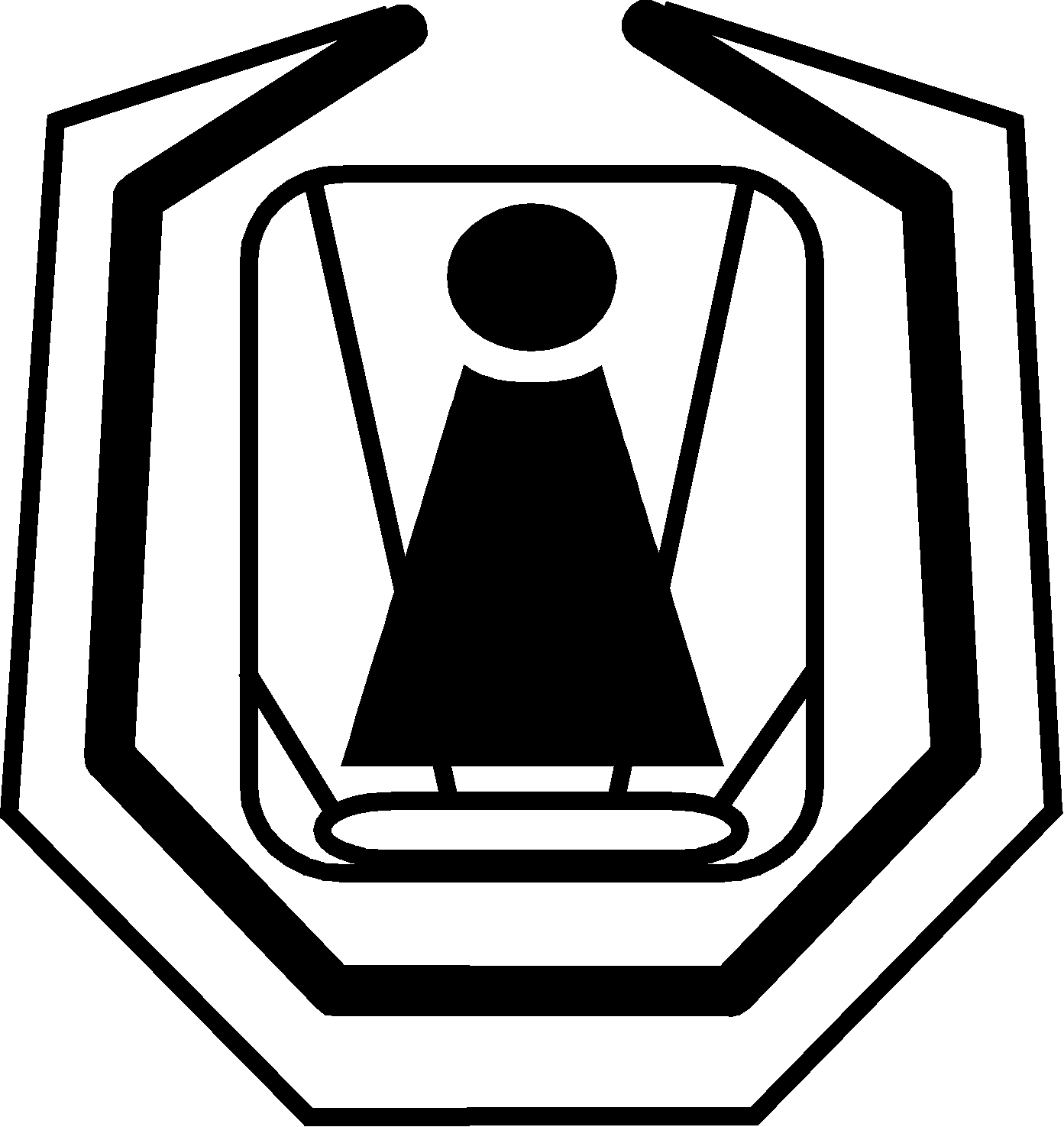  BEOGRAD, Ul. kralja Milutina br.50Telefoni: Direktor Instituta     3615-049  	   Pomoćnik direktora  3615-046Fax: 3619-045    E-mail: office@neonatologija.rs            Broj: 3636/10 Datum: 17.12.2015.	Na osnovu člana 63 stav 1 Zakona o javnim nabavkama (''Sl. glasnik RS'', br. 124/12, 14/15 i 68/15), Institut za neonatologiju kao naručilac vrši dopunu konkursne dokumentacije u vezi javne nabavke usluga mehaničkog čišćenja dimnjaka (javnanabavka male vrednosti 39/2015), objavljene na Portalu Uprave za javne nabavke i Internet stranici naručioca 11.12.2015. godine. Vrši se dopuna konkursne dokumentacije:dodavanjem novog obrasca izjave o ispunjavanju uslova iz čl.75 ZJN u postupku javne nabavke male vrednosti „Obrazac broj 9“, koji popunjavaju podizvođači, koji glasi:									           OBRAZAC 9____________________________       (Naziv ponuđača)Br:__________________________Datum:________________________          JAVNA NABAVKA MALE VREDNOSTI BROJ:  39/2015nabavka usluge mehaničkog čišćenja dimnjaka za period od dvanaest meseciINSTITUTA ZA NEONATOLOGIJU, BEOGRAD       Na osnovu člana 77. stav 4.ZJN („Sl. glasnik RS“ broj 124/12, 14/15 i 68/15), pod punom materijalnom i krivičnom odgovornošću, kao zastupnik ponuđača dajem sledećuIZJAVU PODIZVOĐAČA  O ISPUNJAVANJU  OBAVEZNIH USLOVA IZ ČL. 75. ZJN -  da za javnu nabavku usluge mehaničkog čišćenja dimnjaka za period od dvanaest meseci, koja se sprovodi kao tridesetdeveta javna nabavka male vrednosti Instituta za neonatologiju u 2015. godini, pored traženih minimalnih uslova iz konkursne dokumentacije, ispunjavam i uslove iz člana 75. i poseduje dokaze iz člana 77. Zakona o javnim nabavkama i to da:1. je registrovan kod nadležnog organa, odnosno upisan u odgovarajući registar.2. on i njegov zakonski zastupnik nije osuđivan za neko od krivičnih dela kao član organizovane kriminalne grupe, da nije osuđivan za krivična dela protiv privrede, krivična dela protiv zaštite životne sredine, krivično delo primanja ili davanja mita, krivično delo prevare.3.  je izmirio dospele poreze, doprinose i druge javne dažbine u skladu sa propisima Republike Srbije ili strane države kada ima sedište na njenoj teritoriji.             ________________________(pečat i potpis ovlašćenog lica ponuđača) ________________________(pečat i potpis ovlašćenog lica podizvođača)NAPOMENE:Ukoliko ponudu podnosi više podizvođača potrebno je da se navedeni obrazac izjave fotokopira u dovoljnom broju primeraka, popuni, da se potpiše od strane ovlašćenog lica svakog podizvođača i overi pečatom.2. dodavanjem novog obrasca izjave o ispunjavanju uslova za poslovni, tehnički  i kadrovski kapacitet „Obrazac broj 10“, koji glasi:										OBRAZAC 10-----------------------------------------------  (Naziv ponuđača)Br:__________________________Datum:_______________________JAVNA NABAVKA MALE VREDNOSTI BROJ:  39/2015nabavka usluge mehaničkog čišćenja dimnjaka za period od dvanaest meseciINSTITUTA ZA NEONATOLOGIJU, BEOGRAD					IZJAVA PONUĐAČADA RASPOLAŽE DOVOLJNIM POSLOVNIM I TEHNIČKIM I KADROVSKIM KAPACITETOMPod punom materijalnom i krivičnom odgovornošću potvrđuje se, da ponuđač u postupku javne nabavke usluge mehaničkog čišćenja dimnjaka za period od dvanaest meseci, koja se sprovodi kao tridesetdeveta javna nabavka male vrednosti Instituta za neonatologiju u 2015. godini, koji sprovodi Institut za neonatologiju raspolaže dovoljnim poslovnim i tehničkim I kadrovskom kapacitetom kako je navedeno u tački 2.Uputstva o načinu kako se dokazuje ispunjenost DODATNIH uslova i to:- da ponuđač raspolaže dovoljnim poslovnim i tehničkim i kadrovskim kapacitetom se dokazuje:Za partiju 1 da ponuđač raspolaže dovoljnim poslovnim i tehničkim kapacitetom se dokazuje:- izjavom da poseduje minimum jedno vozilo za koje je potrebno dostaviti fotokopiju saobraćajne dozvole ili ugovor ako se koristi u zakupu ili lizingu;- izjavom da poseduje poslovni prostor, za koji treba priložiti vlasnički list, ugovor o iznajmljivanju prostora ili drugi ugovor o korišćenju prostora.da ponuđač raspolaže dovoljnim kadrovskim kapacitetom se dokazuje:- izjavom da ima minimum 3 zaposlena sa uverenjem za rad na visini izdatim od službe medicine rada za svakog radnika, uz priloženu kopiju uverenja, da su u radnom odnosu kod ponuđača, što dokazuje kopijama ugovora o radu ili ima drugi ugovorni odnos sa ponuđačem o čemu dostavlja dokaz, kao i da su radnici obučeni za bezbedan i zdrav rad, što se dokazuje prilaganjem kopije Obrasca 6 u skladu sa Zakonom o bezbednosti i zdravlju na radu.Za partiju 2da ponuđač raspolaže dovoljnim poslovnim i tehničkim kapacitetom se dokazuje:- izjavom da poseduje minimum jedno vozilo za koje je potrebno dostaviti fotokopiju saobraćajne dozvole ili ugovor ako se koristi u zakupu ili lizingu;- izjavom da poseduje poslovni prostor, za koji treba priložiti vlasnički list, ugovor o iznajmljivanju prostora ili drugi ugovor o korišćenju prostora.da ponuđač raspolaže dovoljnim kadrovskim kapacitetom se dokazuje:- izjavom da ima minimum 3 zaposlena sa uverenjem za rad na visini izdatim od službe medicine rada za svakog radnika, uz priloženo uverenje, da su u radnom odnosu kod ponuđača, što dokazuje kopijama ugovora o radu ili ima drugi ugovorni odnos sa ponuđačem o čemu dostavljaju dokaz, kao i da su radnici obučeni za bezbedan i zdrav rad, što se dokazuje prilaganjem kopije Obrasca 6 u skladu sa Zakonom o bezbednosti i zdravlju na radu.Za partiju 31. da ponuđač raspolaže dovoljnim poslovnim i tehničkim kapacitetom se dokazuje:- izjavom da poseduje minimum jedno vozilo za koje je potrebno dostaviti fotokopiju saobraćajne dozvole ili ugovor ako se koristi u zakupu ili lizingu;- izjavom da poseduje poslovni prostor, za koji treba priložiti vlasnički list, ugovor o iznajmljivanju prostora ili drugi ugovor o korišćenju prostora.2.da ponuđač raspolaže dovoljnim kadrovskim kapacitetom se dokazuje:- izjavom da ima minimum 3 zaposlena sa uverenjem za rad na visini izdatim od službe medicine rada za svakog radnika, uz priloženo uverenje, da su u radnom odnosu kod ponuđača, što dokazuje kopijama ugovora o radu ili ima drugi ugovorni odnos sa ponuđačem o čemu dostavljaju dokaz, kao i da su radnici obučeni za bezbedan i zdrav rad, što se dokazuje prilaganjem kopije Obrasca 6 u skladu sa Zakonom o bezbednosti i zdravlju na radu.						__________________________________ (potpis i pečat ovlašćenog lica ponuđača)3. dodavanjem novog obrasca izjave o ispunjavanju uslova za poslovni, tehnički i kadrovski kapacitet „Obrazac broj 11“, koji glasi:										OBRAZAC 11-----------------------------------------------  (Naziv podizvođača)Br:__________________________Datum:_______________________JAVNA NABAVKA MALE VREDNOSTI BROJ:  39/2015nabavka usluge mehaničkog čišćenja dimnjaka za period od dvanaest meseciINSTITUTA ZA NEONATOLOGIJU, BEOGRAD				      IZJAVA PODIZVOĐAČADA RASPOLAŽE DOVOLJNIM POSLOVNIM I TEHNIČKIM I KADROVSKIM KAPACITETOMPod punom materijalnom i krivičnom odgovornošću potvrđuje se, da podizvođač u postupku javne nabavke usluge mehaničkog čišćenja dimnjaka za period od dvanaest meseci, koja se sprovodi kao tridesetdeveta javna nabavka male vrednosti Instituta za neonatologiju u 2015. godini, koji sprovodi Institut za neonatologiju raspolaže dovoljnim poslovnim i tehničkim I kadrovskom kapacitetom kako je navedeno u tački 2.Uputstva o načinu kako se dokazuje ispunjenost DODATNIH uslova i to:- da podizvođač raspolaže dovoljnim poslovnim i tehničkim i kadrovskim kapacitetom se dokazuje:Za partiju 1            1. da podizvođač raspolaže dovoljnim poslovnim i tehničkim kapacitetom se dokazuje:- izjavom da poseduje minimum jedno vozilo za koje je potrebno dostaviti fotokopiju saobraćajne dozvole ili ugovor ako se koristi u zakupu ili lizingu;- izjavom da poseduje poslovni prostor, za koji treba priložiti vlasnički list, ugovor o iznajmljivanju prostora ili drugi ugovor o korišćenju prostora.          2.da podizvođač raspolaže dovoljnim kadrovskim kapacitetom se dokazuje:- izjavom da ima minimum 3 zaposlena sa uverenjem za rad na visini izdatim od službe medicine rada za svakog radnika, uz priloženu kopiju uverenja, da su u radnom odnosu kod podizvođača, što dokazuje kopijama ugovora o radu ili ima drugi ugovorni odnos sa podizvođačem o čemu dostavlja dokaz, kao i da su radnici obučeni za bezbedan i zdrav rad, što se dokazuje prilaganjem kopije Obrasca 6 u skladu sa Zakonom o bezbednosti i zdravlju na radu.Za partiju 21.da podizvođač raspolaže dovoljnim poslovnim i tehničkim kapacitetom se dokazuje:- izjavom da poseduje minimum jedno vozilo za koje je potrebno dostaviti fotokopiju saobraćajne dozvole ili ugovor ako se koristi u zakupu ili lizingu;- izjavom da poseduje poslovni prostor, za koji treba priložiti vlasnički list, ugovor o iznajmljivanju prostora ili drugi ugovor o korišćenju prostora.2.da podizvođač raspolaže dovoljnim kadrovskim kapacitetom se dokazuje:- izjavom da ima minimum 3 zaposlena sa uverenjem za rad na visini izdatim od službe medicine rada za svakog radnika, uz priloženo uverenje, da su u radnom odnosu kod podizvođača, što dokazuje kopijama ugovora o radu ili ima drugi ugovorni odnos sa podizvođačem o čemu dostavljaju dokaz, kao i da su radnici obučeni za bezbedan i zdrav rad, što se dokazuje prilaganjem kopije Obrasca 6 u skladu sa Zakonom o bezbednosti i zdravlju na radu.Za partiju 31. da podizvođač raspolaže dovoljnim poslovnim i tehničkim kapacitetom se dokazuje:-  izjavom da poseduje minimum jedno vozilo za koje je potrebno dostaviti fotokopiju saobraćajne dozvole ili ugovor ako se koristi u zakupu ili lizingu;- izjavom da poseduje poslovni prostor, za koji treba priložiti vlasnički list, ugovor o iznajmljivanju prostora ili drugi ugovor o korišćenju prostora.2.da podizvođač raspolaže dovoljnim kadrovskim kapacitetom se dokazuje:- izjavom da ima minimum 3 zaposlena sa uverenjem za rad na visini izdatim od službe medicine rada za svakog radnika, uz priloženo uverenje, da su u radnom odnosu kod  podizvođača, što dokazuje kopijama ugovora o radu ili ima drugi ugovorni odnos sa podizvođačem o čemu dostavljaju dokaz, kao i da su radnici obučeni za bezbedan i zdrav rad, što se dokazuje prilaganjem kopije Obrasca 6 u skladu sa Zakonom o bezbednosti i zdravlju na radu.__________________________________                                                                       (potpis i pečat ovlašćenog lica podizvođača)__________________________________                                                                       (potpis i pečat ovlašćenog lica ponuđača)